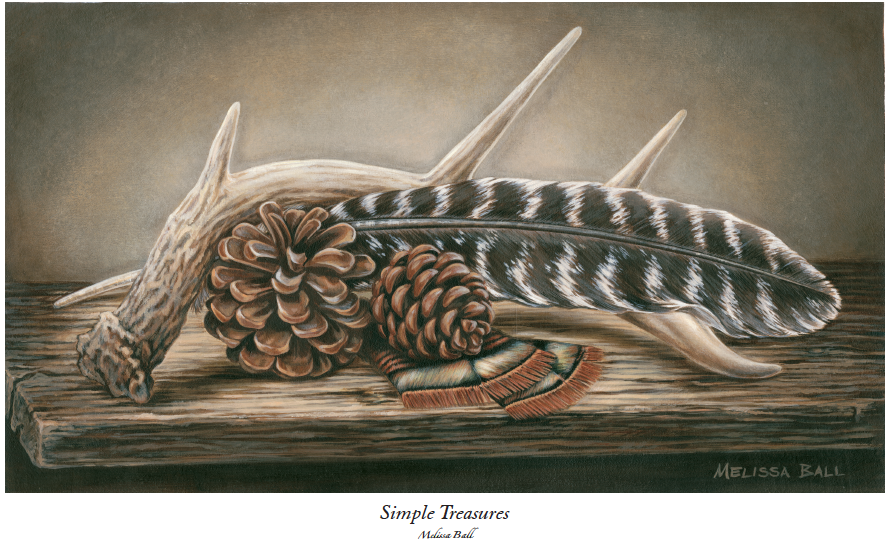 TWEP Building Campaign	2014Order form for “Simple Treasures” by Melissa BallPurchaser information: Name_______________________________Home Phone _________________________ Cell Phone__________________________Address ____________________________   City/State/Zip_________________________Email________________________________	Payment InformationI would like to purchase the following: __________ unframed print @$30/each                                                                     __________ framed print @$125/each_______ check enclosed for $_____________ (check payable to TWEP)_______ Please charge my ______ Visa    ______ Mastercard       _______ Discover CardAmount to charge: $________________ Card #:________________________ Zip Code:______Name on Card: ____________________________ Expiration Date: ________ Auth. Code: ____I authorize TWEP to charge my credit card to the amount shown above. Card Holder Signature: ________________________________________Email to which you would like receipt sent: ________________________